PROCURADURÍA PARA LA DEFENSA DE LOS DERECHOS HUMANOS 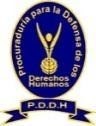 UNIDAD DE ACCESO A LA INFORMACIÓN PÚBLICA PROCESOS DE CONTRATACIÓN Y SELECCIÓN DE PERSONAL  PERIODO: DE ENERO A AGOSTO 2020 MES ENERO 2020 MES ENERO 2020 No NOMBRE DE PLAZA TIPO DE CONCURSO TIPO DE CONTRATACIÓN PERFIL DE PLAZA NÚMERO DE PARTICIPANTES PERSONA CONTRATADA 1 Jefe de Departamento Concurso externo Contrato DESCARGAR 3 Carlos Antonio Reyes Cortez MES FEBRERO 2020 MES FEBRERO 2020 No NOMBRE DE PLAZA TIPO DE CONCURSO TIPO DE CONTRATACIÓN PERFIL DE PLAZA NÚMERO DE PARTICIPANTES PERSONA CONTRATADA 1 Procurador Adjunto para la Defensa de los Derechos de la Niñez y la Juventud Nombramiento puesto de confianza Ley de Salarios DESCARGAR 1 Jesús Ulises Rivas Sánchez 2 Auxiliar de Servicios Generales Concurso externo Ley de Salarios DESCARGAR 3 Liseth María Suria 3 Procurador Adjunto para la Defensa de los Derechos del Medio Ambiente Nombramiento puesto de confianza Ley de Salarios DESCARGAR 1 José David Sandoval Torres 4 Motorista III Concurso externo Ley de Salarios DESCARGAR 3 Jorge Alberto Moreno García 5 Trabajador Social Concurso externo Ley de Salarios DESCARGAR 3 Reina Isabel Flores de Recinos 6 Jurídico Concurso externo Ley de Salarios DESCARGAR 3 Marta Roxana Muñoz de Aragón 7 Procurador Adjunto para la Defensa de los Derechos Económicos, Sociales y Culturales Nombramiento puesto de confianza Ley de Salarios DESCARGAR 1 Luis Romeo García Alemán 8 Jurídico Concurso externo Ley de Salarios DESCARGAR 3 Norma Arely Aguilera de Ortíz 9 Procurador Adjunto para la Defensa de los Derechos Civiles e Individuales Nombramiento puesto de confianza Ley de Salarios DESCARGAR 1 Sylvia Ros de Hidalgo Alvayero MES FEBRERO 2020 MES FEBRERO 2020 No NOMBRE DE PLAZA TIPO DE CONCURSO TIPO DE CONTRATACIÓN PERFIL DE PLAZA NÚMERO DE PARTICIPANTES PERSONA CONTRATADA 10 Técnico I Concurso externo Contrato DESCARGAR 3 Claudia Renee Agreda Ramos 11 Asistente Concurso externo Contrato DESCARGAR 3 Leonor Alejandra Romero Alfaro 12 Jurídico Concurso externo Contrato DESCARGAR 3 Gloria Eriselda Leiva Guardado 13 Jurídico Concurso externo Contrato DESCARGAR 3 Gabriela Guadalupe Elías de Arévalo 14 Jurídico Concurso externo Contrato DESCARGAR 3 Jackeline Isamar López García 15 Motorista III Concurso externo Contrato DESCARGAR 3 Douglas Iván Callejas García 16 Motorista III Concurso externo Contrato DESCARGAR 3 Enrique Salomón Canales Vides 17 Asistente Concurso externo Contrato DESCARGAR 3 Sandra Maribel Lovo Menjívar 18 Jefe de Departamento Concurso externo Contrato DESCARGAR 3 Juan Miguel Ramirios Guevara 19 Auxiliar Jurídico Concurso externo Contrato DESCARGAR 3 Roberto Antonio Anzora Sosa 20 Secretaria Ejecutiva I Concurso externo Contrato DESCARGAR 3 Roxana Elizabeth Palencia de Flores 21 Jefe de Departamento Concurso externo Contrato DESCARGAR 3 Elías de Jesús Ramírez Cruz 22 Jefe de Departamento Concurso externo Contrato DESCARGAR 3 Ricardo Alfredo Mayorga Durán MES MARZO 2020 MES MARZO 2020 No NOMBRE DE PLAZA TIPO DE CONCURSO TIPO DE CONTRATACIÓN  PERFIL DE PLAZA NÚMERO DE PARTICIPANTES PERSONA CONTRATADA 1 Analista Concurso externo Ley de Salarios DESCARGAR 3 Nelson Humberto Flores Fabián MES MARZO 2020 MES MARZO 2020 No NOMBRE DE PLAZA TIPO DE CONCURSO TIPO DE CONTRATACIÓN  PERFIL DE PLAZA NÚMERO DE PARTICIPANTES PERSONA CONTRATADA 2 Educadora Concurso externo Contrato DESCARGAR 3 Ana Vanessa Aragón Guadrón 3 Educadora Concurso externo Contrato DESCARGAR 3 Brenda del Rosario Díaz Barraza MES: ABRIL 2020 De acuerdo a la información proporcionada por el Departamento de Recursos Humanos de esta institución, durante el mes de abril 2020, no se realizaron procesos de selección y contratación de personal. MES: MAYO 2020 De acuerdo a la información proporcionada por el Departamento de Recursos Humanos de esta institución, durante el mes de mayo 2020, no se realizaron procesos de selección y contratación de personal. MES: JUNIO 2020 De acuerdo a la información proporcionada por el Departamento de Recursos Humanos de esta institución, durante el mes de junio 2020, no se realizaron procesos de selección y contratación de personal. MES JULIO 2020 MES JULIO 2020 No NOMBRE DE PLAZA TIPO DE CONCURSO TIPO DE CONTRATACIÓN PERFIL DE PLAZA NÚMERO DE PARTICIPANTES PERSONA CONTRATADA 1 Educador Concurso externo Contrato DESCARGAR 3 Fany Concepción Araujo 2 Auxiliar Administrativo Concurso externo Contrato DESCARGAR 3 Blanca Lizeth Arévalo Zúniga 3 Secretaria II Concurso externo Ley de Salarios DESCARGAR 3 Milagro de María Escobar de Montano 4 Auxiliar de Correspondencia Concurso externo Contrato DESCARGAR 3 Jocelyn Abigail González Matías 5 Secretaria I Concurso externo Ley de Salarios DESCARGAR 3 Karla Estefani Pérez Rodríguez MES AGOSTO 2020 MES AGOSTO 2020 No NOMBRE DE PLAZA TIPO DE CONCURSO TIPO DE CONTRATACIÓN PERFIL DE PLAZA NÚMERO DE PARTICIPANTES PERSONA CONTRATADA 1 Director Escuela de Derechos HumanosNombramiento puesto de confianza Contrato DESCARGAR 1 Levis Amparo Abarca 